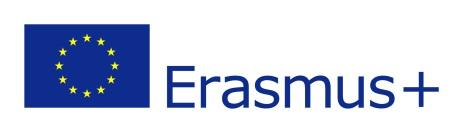 Project: «The Future Begins Today!»EVALUATION for students from ITALYPoland 06/05/19 – 10/05/19The final results1. White Hat (data and information)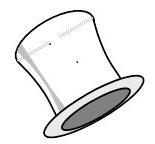 As for data and information about EXCHANGE in Poland, our students mentioned the following events:1- Icebreaking activities to know each other with traditional hints. 2- Sharing and practicing traditional food, music and dances4- Layout of script for the movie5- Study visit to Krakow to learn about historical Polish background2. Red Hat (feelings and emotions)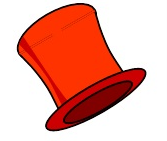 As for feelings and emotions during the meeting were the following:1. Happiness: creation of new contacts and friendships2. Sadness: the departure3.  Curiosity: Real sharing of new info from partners4.  Fury: When we couldn’t find the driver at the airport5. Deception: When we felt abandoned at departure time6. Pride: When we succeeded in involving all partners in our traditional folk dance3.  Yellow Hat (benefits and positive view)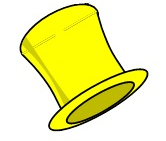 Benefits and positive view:1. Tasting new food2. Improving English competences3. Seeing new places4. Creating long lasting friendship5.  Getting into contact with new cultures4.   Black Hat (critical judgment)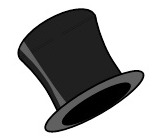 As for critics there were some things:1.  Some unforeseen events at transfer2. More efficient transfer of communication among students5.  Green Hat (creative thinking and new ideas)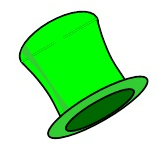 1.  We wanted to be all involved in film making even as secondary actors or by-standers6.  Blue Hat (process control and thinking)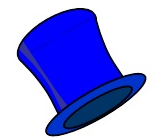 We wish we had more opportunities to see everybody againThank you! ☺